 РЕШЕНИЕ	         КАРАРОб инициировании проведения референдума В соответствии со статьей 15 Федерального закона от 12.06.2002 № 67-ФЗ «Об основных гарантиях избирательных прав и права на участие в референдуме граждан Российской Федерации», статьями 22, 56 Федерального закона от 06.10.2003  № 131-ФЗ «Об общих принципах организации местного самоуправления в Российской Федерации», статьей 12 Закона Республики Татарстан  от 24.03.2004 № 23-3РТ «О местном референдуме», статьей 11 Устава муниципального образования Яковлевское  сельское поселение Елабужского муниципального района Республики Татарстан, решением Совета Яковлевского сельского поселения от 01.07.2014 г. №141 «Об утверждении Положения о самообложении граждан и порядке сбора и использования средств самообложения граждан на территории Яковлевского  сельского поселения Елабужского муниципального района» Совет Яковлевского сельского поселения Елабужского муниципального района Республики ТатарстанРеРРЕШИЛ:1.  Инициировать проведение местного референдума по вопросу:1.1.  «Согласны ли вы на введение самообложения в сумме 300 рублей с граждан, место жительства которых расположено в границах муниципального образования Яковлевское сельское поселение Елабужского муниципального района Республики Татарстан, достигших возраста 18 лет, за исключением инвалидов общего заболевания, ветеранов ВОВ и боевых действий, вдов участников ВОВ и боевых действий, многодетных семей, студентов очных отделений высших и средне-специальных (средне-профессиональных) учебных заведений, размер платежей для которых составляет 150 рублей, на решение следующих вопросов местного значения:Благоустройство территории сквера по ул.Ленина в с.Яковлево; Ямочный ремонт дороги по ул.Колхозная в с.Новая Анзирка;Приобретение щебня для отсыпки дороги по ул. Мира в д.Чирши;Приобретение щебня для отсыпки дороги по  ул. Южная в д.Черенга;Изготовление и устройство контейнерной площадки для сбора ТБО вс.Бессониха».    «ДА»                                                                           « НЕТ».2.  Настоящее решение подлежит обязательному опубликованию (обнародованию).         3. Контроль за исполнением настоящего решения оставляю за собой.Председатель                                                         О.В.Козырева                        СОВЕТ ЯКОВЛЕВСКОГО СЕЛЬСКОГО ПОСЕЛЕНИЯ ЕЛАБУЖСКОГО МУНИЦИПАЛЬНОГОРАЙОНАРЕСПУБЛИКИ ТАТАРСТАН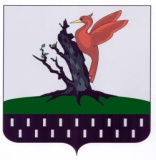 ТАТАРСТАН РЕСПУБЛИКАСЫАЛАБУГА  МУНИЦИПАЛЬРАЙОНЫ ЯКОВЛЕВО  АВЫЛ ЖИРЛЕГЕ  СОВЕТЫ